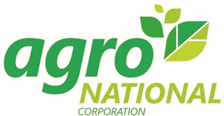 ބީލަމާގުޅޭ މަޢުލޫމާތު ކަރުދާސް، ބީލަންޝީޓް، ބީލަމުގެ ޖަދުވަލުތައްއެގްރޯ ނޭޝަނަލް ކޯޕަރޭޝަން ޕްރައިވެޓް ލިމިޓެޑްމާލެ، ދިވެހިރާއްޖެބީލަން ހުށަހަޅާ ފަރާތްތަކަށް ދެވޭ އިރުޝާދުބީލަން އިވެލުއޭޓް ކުރުމަށް ބޭނުންކުރާނެ މިންގަޑުތައްއެނެކްސް–1 (ހުށަހަޅާ ފަރާތުގެ މަޢުލޫމާތު)ކުންފުނީގެ ރިޕްރެޒެންޓެޓިވް އާއި ބެހޭ މަޢުލޫމާތު (ރިޕްރެޒެންޓެޓިވްގެ ID ކާޑު ކޮޕީއެއް ހުށަހަޅަންވާނެއެވެ)	ސޮއި:	ކުންފުނީގެ ތައްގަނޑުއެނެކްސް 2 އަގު ހުށަހަޅާ ފޯމްބިޑް ހުށަހަޅާ ފަރާތުގެ ނަން: ________________________________________________________އިޢުލާން ނަންބަރ އަދި މަސައްކަތުގެ ނަން: _______________________________________________TIN ނަންބަރ: ________________________________________________________________މަސައްކަތުގެ މުއްދަތު (ދުވަސް):______________ވޮރެންޓީ މުއްދަތު (އަހަރު): ________________ސޮއި:ކުންފުނީގެ ތައްގަނޑު:އެނެކްސް-3ބީލަން ހުށަހަޅާ ފަރާތުން ހުށަހަޅަންޖެހޭ ލިޔުންތައް އަދި ޗެކްލިސްޓްމި ޗެކްލިސްޓް ފުރިހަމަ ކޮށް ބީލަމާއިއެކު ހުށަހަޅަންވާނެއެވެ.އެގްރޯ ނޭޝަނަލް ކޯޕަރޭޝަން ކަރުދާސް ފޮއްޓާއި،ގޯނި، ބާސްކެޓް އަދި ޓްރޯލީ ފޯރުކޮށްދިނުންޕްރޮޖެކްޓްގެ ނަން:AGRO/PRO/TD/2021/05އިޢުލާން ނަންބަރ:22  އެޕްރީލް 2021އިޢުލާން ތާރީޚް:#ތަފްސީލް1ބީލަމުގެ މަޢުލޫމާތު 1.1ބީލަމާއި ގުޅިގެން ސާފުކުރަންޖެހޭ މަޢުލޫމާތެއް ވާނަމަ އެ ސުވާލެއް ފޮނުވަންވާނީ، މަޢުލޫމާތު ސާފުކުރުމަށް ދެވިފައިވާ  މުއްދަތުގެ ތެރޭގައި ތިރީގައި އެވާ އީމެއިލް އެޑްރެހަށެވެ. އީމެއިލް:info@agronational.mv 1.2ބީލަން ހުށަހަޅަންޖެހޭނީ:ތަން: އެގްރޯ ނޭޝަނަލް ކޯޕަރޭޝަން ޕްރައިވެޓް ލިމިޓެޑް، 8 ވަނަ ފަންގިފިލާ، ހ. އޯކިޑް ބިލްޑިނގް، އަމީރު އަޙްމަދު މަގު، މާލެތާރީޚް : 29 އެޕްރީލް 2021ގަޑި :  14:002ބީލަން ތައްޔާރުކުރުން2.1ބީލަމުގައި ބޭނުން ކުރެވޭ ބަސްބީލަން ހުށަހަޅާ ފަރާތުން ބީލަން ތައްޔާރު ކުރަންވާނީ ބީލަމާއިއެކު ދީފައިވާ ނަމޫނާއާ އެއްގޮތަށެވެ. އަދި ބީލަމާއިއެކު ހުށަހަޅަންޖެހޭ ރިފަރެންސް ލިޔުންތައް އިގިރޭސި ބަހުން ހުށަހެޅިދާނެއެވެ.2.2ބީލަމުގައި ބޭނުން ކުރާ ފައިސާމި ބީލަމުގައި އަގު ކުރެވިފައި ހުންނަންވާނީ ދިވެހި ރުފިޔާއިން ޖީއެސްޓީއަށް ދައްކާ އަދަދު ހިމަނައިގެންނެވެ.2.3ބީލަމުގެ މުއްދަތުބީލަމުގެ މުއްދަތު ހަމަވާ ތާރީޚް އޮންނަންވާނީ ބީލަން ހުޅުވާ ތާރީޚުން ފެށިގެން 60 ދުވަހުގެ މުއްދަތަށެވެ.3ބީލަން ހުށަހެޅުން3.1ބީލަން ހުންނަންވާނީ ސިޓީ އުރައެއްގައި ބަންދުކުރެވިފައެވެ. ސިޓީ އުރައިގެ ބޭރުގައި ހުށަހަޅާ ފަރާތުގެ ނަމާއި ކޮންކަމަކަށް ހުށަހެޅޭ ބީލަމެއްކަން އެގެން އޮންނަންވާނެއެވެ.3.2އަގު ހުށަހަޅަންވާނީ ޖީ.އެސް.ޓީ ހިމަނައިގެން ދިވެހި ރުފިޔާއިންނެވެ. ހުށަހަޅާ ބީލަމުގައި އަގުތައް ސާފުކޮށް އެނގެން އޮންނަންވާނެއެވެ. އަގު ހުށަހެޅުމަށް ދެވިފައިވާ ހުރިހާ ބައިތަކަށް އަގު ހުށަހަޅަންވާނެއެވެ. އަދި އަގު ހުށަހަޅާ ފޯމް ފުރިހަމަކުރަންވާނެއެވެ.  3.3ބީލަން ހުށަހަޅަން ކަނޑައެޅިފައިވާ ގަޑި ފާއިތުވުމަށްފަހު ހުށަހަޅާ އެއްވެސް ބީލަމެއް ބަލައެއް ނުގަނެވޭނެއެވެ. ބީލަންތައް ބަންދުކޮށްފައިވާ އުރަ ކެނޑުމަށް ހަމަޖެހިފައިވަނީ އެކަމަށް ކަނޑައެޅިފައިވާ ގަޑީގައި ބީލަން ހުށަހަޅާ ހުރިހާ ފަރާތްތަކެއްގެ ހާޟިރުގައެވެ. ބީލަން ހުށަހެޅުމަށްފަހު، އަގަށް ބަދަލެއް ނުގެނެވޭނެއެވެ. ބީލަން ހުޅުވަން ކަނޑައެޅިފައިވާ ގަޑި ޖެހުމުގެ ކުރިން ހުޅުވަން ކަނޑައެޅިފައިވާ ތަނާއި ގަޑި ކަށަވަރު ކުރުމަކީ ބީލަން ހުށަހަޅާ ފަރާތުގެ ޒިންމާއެކެވެ.3.4ބީލަން ހުށަހަޅާ ފަރާތުން ކަނޑައެޅިފައިވާ ގަޑިއަށް ހާޟިރުވާން ވާނެއެވެ. އަދި މިގޮތުން ހުށަހަޅާ ބީލަމާބެހޭ ގޮތުން މަޢުލޫމާތެއް ސާފުކުރަން ބޭނުންވެއްޖެ ހިނދެއްގައި އެފަދަ މަޢުލޫމާތެއް ދެވޭވަރުގެ މީހަކު ހާޟިރުވާން ވާނެއެވެ. ބީލަން ހުށަހެޅުމުގެ ކުރިން ޚިލާފު އުފެދޭ ނުވަތަ އޮޅުންއަރާ އެއްވެސް ކަމެއް ސާފުކުރަން ބޭނުންވެއްޖެނަމަ އެކަމެއް ސާފުކުރަންޖެހޭނެއެވެ. ބީލަން ހުށަހެޅުމަށް ހާޟިރުވާ ކޮންމެ ފަރާތަކުން ހުށަހެޅޭނީ އެންމެ ބީލަމެކެވެ. 3.5މިބީލަމާއި ގުޅިގެން އެގްރޯ ނޭޝަނަލް ކޯޕަރޭޝަނުން އެމެންޑްމެންޓެއް ދެވޭނަމަ އެއެމެންޑްމެންޓެއް އެގްރޯ ނޭޝަނަލް ކޯޕަރޭޝަނުގެ ވެބްސައިޓުގައި އަޕްލޯޑް ކުރެވޭނެއެވެ. 3.6އަގު ހުށަހަޅާ ފޯމްތަކުގައި ބީލަން ވެރިޔާގެ ސޮޔާއި ކުންފުނީގެ ތައްގަޑު އޮންނަން ވާނެއެވެ. އަގު ފޯމު ތަކުގައި ބީލަން ވެރިޔާ ސޮޔާއި ކުންފުނީގެ ތައްގަޑުނެތްނަމަ އެ ބީލަމެއް ބާތިލު ކުރެވޭނެއެވެ.4ބީލަމާއެކު ހުށަހަޅަންޖެހޭ ތަކެތި4.1އެނެކްސް 3 ގައި ބުނެފައިވާ ލިޔުންތަކުގެ ތެރެއިން މި ބީލަމާއެކު ހުށަހަޅަން ބުނެފައިވާ ލިޔުންތައް ހުށަހަޅަންވާނެއެވެ.5ބީލަންތައް އިވޭލުއޭޓް ކުރުން5.1އެގްރޯ ނޭޝަނަލް ކޯޕަރޭޝަނުން ބީލަންތައް ބަލައިގަނެ، ބީލަންތައް ވަޒަންކޮށް، ބީލަން ހުށަހެޅުމަށް ދެވިފައިވާ މައުލޫމާތަށާއި ޝަރުތުތަކާއި ބީލަން ވަޒަންކުރުމަށް ބޭނުން ކުރާނެ މިންގަޑަށް ބަލައިގެން ފުރިހަމަކޮށްފައިވާ ބީލަމުގެ ބައިތަކަށް މާރކްސް ދެވޭނެއެވެ.5.2ބީލަން ހަވާލުކުރާނެ ފަރާތެއް ކަނޑައަޅާނީ ޝަރުޠު ފުރިހަމަވާ ފަރާތްތަކުގެ ތެރެއިން އެންމެ މަތިން މާކްސްލިބޭ ފަރާތަކަށެވެ. 6އެއްބަސްވުމުގައި ސޮއި ކުރުން6.1ބީލަން ކާމިޔާބުކުރި ފަރާތަށް އެކަމުގެ ލިޔުން ހަވާލުވާތާ ގިނަވެގެން ބަންދުނޫން 05 (ފަހެއް) ދުވަހުގެ ތެރޭގައި ބީލަން ކާމިޔާބުކުރި ފަރާތާއި އެގްރޯ ނޭޝަނަލް ކޯޕަރޭޝަނާއި ދެމެދު މަސައްކަތުގެ އެއްބަސްވުމުގައި ސޮއި ކުރަންވާނެއެވެ.7އެޑްވާންސް ފައިސާ އަދި އެޑްވާންސް ފައިސާގެ ގެރެންޓީ7.1ބީލަމަށް ހުށަހަޅާ އަގަކީ -/250000 ރުފިޔާއަށްވުރެ މަތީގެ އަގެއްނަމަ ބީލަން ކާމިޔާބުކުރި ފަރާތުން ސަރުކާރު ގަބޫލުކުރާ ބޭންކަކުން ނުވަތަ ދިވެހިރާއްޖޭގައި ގާއިމްކުރެވިފައިވާ ފައިނޭންޝަލް އިންސްޓިޓިއުޝަނަކުން މި ޕްރޮޖެކްޓަށް ދޫކޮށްފައިވާ ސެކިއުރިޓީ ނުވަތަ ގެރެންޓީއެއް ޕާރފޯމަންސް ގެރެންޓީގެ ގޮތުގައި ހުށަހަޅަންވާނެއެވެ.7.2ޕާރފޯމަންސް ގެރެންޓީ ބެހެއްޓުމަށް ބީލަން ކާމިޔާބުކުރި ފަރާތަށް ދެވޭ މުއްދަތުގައި ޕާރފޯމަންސް ގެރެންޓީ ނުބަހައްޓައިފިނަމަ، މިމަސައްކަތް ހަވާލުކުރުމަށް ނިންމާފައިވާ ނިންމުން ބާތިލްކުރުމަށްފަހު، އެފަރާތުން ހުށަހަޅާފައިވާ ބިޑް ސެކިއުރިޓީ ނެގޭނެއެވެ.7.3އެއްބަސްވުމުގައި ސޮއިކުރުމަށްފަހު މަސައްކަތް ދޫކޮށްލައިފިނަމަ ނުވަތަ އެއްބަސްވުމުގައި ސޮއިކުރުމަށްފަހު މަސައްކަތް ފުރިހަމަ ނުކޮށް މަސައްކަތް ދޫކޮށްލައިފިނަމަ އެގްރޯ ނޭޝަނަލް ކޯޕަރޭޝަނުގެ ޕްރޮކިއުމަންޓް ޕޮލިސީގައި ބަޔާންކޮށްފައިވާ ގޮތުގެމަތިން ފިޔަވަޅުއެޅޭނެއެވެ.7.4އެޑްވާންސް ފައިސާ ދިނުމަށް ހަމަޖެހިފައިވާ ޕްރޮޖެކްޓެއްނަމަ، އެޑްވާންސް ފައިސާއަށްއެދި އެދި ކޮންޓްރެކްޓަރު ހުށަހެޅުމުން ދައުލަތުގެ މާލިއްޔަތުގެ ގަވާއިދާ އެއްގޮތަށް އެޑްވާންސް ފައިސާ ދޫކުރެވިދާނެއެވެ. 7.5އެޑްވާންސް ފައިސާ ދޫކުރެވޭނީ ޕްރޮކިއުމަންޓްގެ ޖުމްލަ އަގު 250,000 (ދެލައްކަ ފަންސާސް ހާސް) ދިވެހި ރުފިޔާއަށްވުރެ ބޮޑުވާނަމައެވެ.7.6އެޑްވާންސް ފައިސާ ހޯދުމަށްއެދި ހުށަހަޅާނަމަ، މަސައްކަތް ހަވާލުވާތާ ސާޅީސް ފަސް ދުވަހުގެ ތެރޭގައި އެޑްވާންސް ފައިސާއަށް އެދި ހުށަހަޅަންވާނެއެވެ.7.7އެޑްވާންސް ފައިސާ ހޯދުމަށް ހުށަހަޅާނަމަ އެޑްވާންސް ޕޭމަންޓް ގެރެންޓީގެ ގޮތުގައި ސަރުކާރުން ގަބޫލުކުރެވޭ ބޭންކަކުން ނުވަތަ ދިވެހިރާއްޖޭގައި ގާއިމްކުރެވިފައިވާ ފައިނޭންޝަލް އިންސްޓިޓިއުޝަނަކުން މި ޕްރޮޖެކްޓަކަށް ދޫކޮށްފައިވާ ސެކިއުރިޓީ ނުވަތަ ގެރެންޓީއެއް ހުށަހަޅަންވާނެއެވެ. 7.8އެޑްވާންސް ފައިސާގެ ގޮތުގައި ދޫކުރެވޭނީ މަސައްކަތުގެ ޖުމްލަ އަގުގެ %15 (ފަނަރަ) އިންސައްތަ އަށްވުރެ ބޮޑުނުވާ އަދަދެކެވެ. 8ޖޫރިމަނާ ކުރުމާއި އެގްރީމަންޓް ބާތިލް ކުރުން8.1އެގްރީމަންޓްގައިވާ މުއްދަތަށް މަސައްކަތް ނުނިމޭނަމަ ލިކުއިޑޭޓަޑް ޑެމޭޖަސް ކެނޑޭނެއެވެ. 9ބިޑް ބާތިލްވާނެ ގޮތް9.1މި ކަރުދާހުގެ އެނެކްސް 3 ގައިވާ ބިޑާއެކު ފުރިހަމަކޮށް ހުށަހަޅަންޖެހޭ ލިޔުންތަކުގެ ތެރެއިން ލިޔުމެއް ހުށަހަޅާފައި ނެތުމެވެ.9.2ބިޑް ހުށަހެޅުމުގައި އެއްވެސް އޮޅުވާލުމެއް ނުވަތަ މަކަރެއް ހަދާފައިވާކަން އެނގުމުން ބިޑް ބާތިލު ކުރެވޭނެއެވެ.9.3މިކަމަށް މަދުވެގެން 03 (ތިނެއް) ފަރާތަކުން އަންދާސީހިސާބު ހުށަނާޅާނަމަ، ހުށަހަޅާފައިވާ އަންދާސީހިސާބުތައް ބާޠިލުކޮށް، މިކަމަކަށް އަންދާސީހިސާބު ހުށަހެޅުމަށް އަލުން އިޢުލާން ކުރެވޭނެއެވެ. އަދި ދެވަނަ ފަހަރަށް އިޢުލާންކުރުމުން 03 (ތިނެއް) ފަރާތުން ބީލަމުގައި ބައިވެރިނުވި ނަމަވެސް، ބައިވެރި ފަރާތްތަކުގެ އަންދާސީހިސާބުތައް ބަލައިގަނެވޭނެއެވެ.9.4ދެވަނަ ފަހަރަށް އިޢުލާން ކުރުމުން ބީލަން ހުށަހަޅާފައިވަނީ އެއްފަރާތުން ކަމުގައިވީނަމަވެސް، އެފަރާތަކީ ބީލަމުގެ ޝަރުތުތައް ފުރިހަމަވާ، އަދި އެފަރާތުން ހުށަހަޅާފައިވާ އަގަކީ އެކަށީގެންވާ އަގެއްކަމުގައި ވަނީނަމަ، އެފަރާތާއި މަސައްކަތް ހަވާލުކުރެވޭނެއެވެ. 9.5ބީލަން ހުށަހެޅުމަށްފަހު، ހުށަހެޅިފައިވާ ބީލަމެއްގެ އަސްލަށް ނުވަތަ އަސާސަކަށް ނުވަތަ ހުށަހެޅިފައިވާ އަގަކަށް ބަދަލެއް ނުގެނެވޭނެއެވެ.ހުށަހަޅާ އަގު ) އެންމެ ކުޑަ އަގު ހުށަހަޅާ ފަރާތަށް އެންމެ ގިނަ ޕޮއިންޓް)80މަސައްކަތުގެ ތަޖްރިބާ (ފާއިތުވި 5 އަހަރު ކޮށްފައިވާ މިބާވަތުގެ މަސައްކަތް)10ޑެލިވަރީ (އެންމެ ކުރު މުއްދަތަކަށް އެންމެ ގިނަ މާކްސް)10 ބިޑް ހުށަހަޅާ ފަރާތް ނުވަތަ ކުންފުނި ޖޮއިންޓް ވެންޗަރ އެއް ނުވަތަ ޕާރޓްނަރޝިޕް އެއް ނަމަ ކޮންމެ  ޕާރޓީއެއްގެ ނަން ވަކިން:ޓެކްސް ޕޭޔަރ އައިޑެންޓިފިކޭޝަން ނަންބަރ (TIN): ވިޔަފާރި  ރެޖިސްޓްރީ ކުރެވިފައިވާ ޤައުމު: ވިޔަފާރި  ރެޖިސްޓްރީ ކުރެވުނު އަހަރު: ވިޔަފާރި  ރެޖިސްޓްރީ ކުރެވިފައިވާ އެޑްރެސް: އީމެއިލް އެޑްރެސް: ގުޅޭނެ ފޯނު ނަމްބަރު:ނަން:މަޤާމް:އެޑްރެސް:ގުޅޭނެ ނަންބަރު:އީމެއިލް އެޑްރެސް:ކާޑް ނަންބަރ:ނަންބަރުއަދަދުތަފްސީލުރޭޓްޖުމްލަ އަގުޖުމްލަ އަގު (ޖީއެސްޓީ އާއި އެކު)ޖުމްލަ އަގު (ޖީއެސްޓީ އާއި އެކު)ޖުމްލަ އަގު (ޖީއެސްޓީ އާއި އެކު)ޖުމްލަ އަގު (ޖީއެސްޓީ އާއި އެކު)ޖުމްލަ އަގު (ޖީއެސްޓީ އާއި އެކު)#ހުށަހަޅަންޖެހޭ ލިޔުންތަކުގެ ތެރެއިން ލިޔެކިޔުމެއް ހުށަނާޅާނަމަ ބީލަން ބާތިލުކުރެވޭނެއެވެ. ހުށަހަޅަންޖެހޭ ލިޔުންތައްލިޔުންތައް ހުށަހަޅާފައިވާނަމަ އެލިޔުމަކާ ދިމާގައި ފާހަގަ ޖަހާށެވެ.1ހުށަހަޅާ އެސްޓިމޭޓް (ކޯޓޭޝަން، ބީ.އޯ.ކިޔު. ނުވަތަ އަންދާސީ ހިސާބު)2ހުށަހަޅާ ފަރާތުގެ ޕްރޮފައިލް (ކުންފުންޏެއްނަމަ ޕްރޮޕައިލް / އަމިއްލަ ފަރުދުންގެ ވިޔަފާރިއެއް ނަމަ އައިޑީކާޑް ކޮޕީ)3ކުންފުނި/ އަމިއްލަ ފަރުދުންގެ ވިޔަފާރި ރެޖިސްޓްރީގެ ކޮޕީ 4ޖީއެސްޓީ ސެޓްފިކެޓް (ޖީއެސްޓީ އަށް ރަޖިސްޓްރީ ކޮށްފައިވާނަމަ)5އެސް،އެމް،އީ ރެޖިސްޓްރޭޝަން ސެޓްފިކެޓް6އެނެކްސް 1 ގައިވާ ފޯމް7އެނެކްސް 2 ގައިވާ ފޯމް8އެނެކްސް 3 ގައިވާ ފޯމް